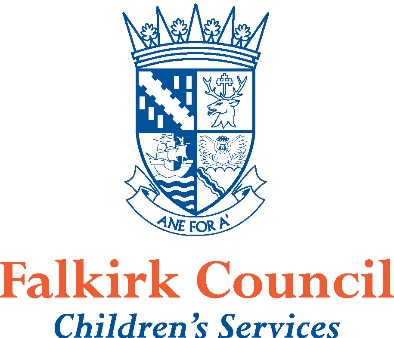 Improvement Planning 2018 -2019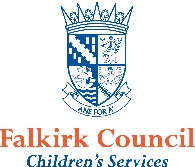 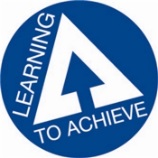 Inclusion and Wellbeing Service 3-18Improvement Priority :What data / evidence informs this priority?What data / evidence informs this priority?Outcomes (Detail targets % etc. 17/18, 18/19, 19/20)Interventions(Interventions supported by PEF should be in Bold)Interventions(Interventions supported by PEF should be in Bold)Expected ImpactExpected ImpactMeasures (What on-going information will demonstrate progress? (Qualitative, Quantitative - short / medium / long term data)Measures (What on-going information will demonstrate progress? (Qualitative, Quantitative - short / medium / long term data)Actual ImpactActual ImpactOxgang School and Support ServiceOxgang School and Support ServiceOxgang School and Support ServiceOxgang School and Support ServiceOxgang School and Support ServiceOxgang School and Support ServiceOxgang School and Support ServiceOxgang School and Support ServiceOxgang School and Support ServiceOxgang School and Support ServiceOxgang School and Support ServiceSporadic use of wellbeing assessments has limited direct interventions and measurement. Reducing wellbeing assessments to ones that lead to skills based interventions will allow direct interventions to be designed to focus on specific skills based approaches.Sporadic use of wellbeing assessments has limited direct interventions and measurement. Reducing wellbeing assessments to ones that lead to skills based interventions will allow direct interventions to be designed to focus on specific skills based approaches.To improve the quality and consistency of HWb assessments to inform planning and improve outcomes for young people. Train staff in using the Boxall online system Raise staff awareness of Boxall profile to support the assessment of HWb.Research appropriate pupil HWb assessment.PT to share knowledge and skills in implementation and utilise online assessment profile.Build in daily Boxall sessions for pupils during school day.Identify CPD opportunities.Train staff in using the Boxall online system Raise staff awareness of Boxall profile to support the assessment of HWb.Research appropriate pupil HWb assessment.PT to share knowledge and skills in implementation and utilise online assessment profile.Build in daily Boxall sessions for pupils during school day.Identify CPD opportunities.Embed consistent use of Boxall to inform Form 4s and planning.Pupils will participate in daily Boxall sessions.Staff will be more confident in using Boxall profiles in planning and working.Staff are clear about the skills which are being developed through planned HWb experiences. Pupils are given valuable daily experiences to support their cognitive, social and emotional developmental skills.Pupils able to identify successes and next steps in learning.Embed consistent use of Boxall to inform Form 4s and planning.Pupils will participate in daily Boxall sessions.Staff will be more confident in using Boxall profiles in planning and working.Staff are clear about the skills which are being developed through planned HWb experiences. Pupils are given valuable daily experiences to support their cognitive, social and emotional developmental skills.Pupils able to identify successes and next steps in learning.Boxall Profile scores improving over time.Improved reliance and regulation demonstrated through educational engagement and reduces incidents.Progress made in relation to benchmarks.Boxall Profile scores improving over time.Improved reliance and regulation demonstrated through educational engagement and reduces incidents.Progress made in relation to benchmarks.Children attending specialist provision have been assessed as having learning gaps within their early years experiences.  The children have poor interaction, resilience and regulation skills. Children attending specialist provision have been assessed as having learning gaps within their early years experiences.  The children have poor interaction, resilience and regulation skills. To improve the quality of children’s play experiences to facilitate play based learning using BTA document as a self-evaluation tool.  All children will receive quality play experiences. Both indoor and outdoor play areas are stimulating well-resourced environments with continuous provisions for play availableStaff are clear about the skills which are being developed through planned play experiences. There is a clear progression of skills development. All children will receive quality play experiences. Both indoor and outdoor play areas are stimulating well-resourced environments with continuous provisions for play availableStaff are clear about the skills which are being developed through planned play experiences. There is a clear progression of skills development. Children are engaged in purposeful play experiences. Children’s playground experiences are more active and positive. Children will be involved in planning their play experiences.  Children will be more resilient. Children will be more ready to apply themselves to work in class. Children are engaged in purposeful play experiences. Children’s playground experiences are more active and positive. Children will be involved in planning their play experiences.  Children will be more resilient. Children will be more ready to apply themselves to work in class. Children show increased self-confidence & self-esteem through increased social interaction. Children report more positive playtimes- fewer playground difficulties. Children show increased ability to participate in purposeful play experiences.  Children show increased self-confidence & self-esteem through increased social interaction. Children report more positive playtimes- fewer playground difficulties. Children show increased ability to participate in purposeful play experiences.  Children accessing specialist provision have had poor experiences of schools limiting their capacity to engage with academic learning. To reduce the barriers and anxiety about learning creative approaches to engagement and accessing literacy and numeracy are required. This will support potential to return to mainstream. Children accessing specialist provision have had poor experiences of schools limiting their capacity to engage with academic learning. To reduce the barriers and anxiety about learning creative approaches to engagement and accessing literacy and numeracy are required. This will support potential to return to mainstream. To develop creative ways in Literacy and Numeracy to engage children in their learning.To create engaging, challenging and portable literacy and numeracy packs for each pupilLists of creative and engaging activities for the packs will be created to support individuals in the future.Training on how to create and update packs will be delivered by Jan 2018Use of EYOs to support delivery of creative approachesEngagement of parents to help with resourcesTo create engaging, challenging and portable literacy and numeracy packs for each pupilLists of creative and engaging activities for the packs will be created to support individuals in the future.Training on how to create and update packs will be delivered by Jan 2018Use of EYOs to support delivery of creative approachesEngagement of parents to help with resourcesPacks created for staff to refer to support creative engagement with literacy and numeracyStaff/pupil feedbackEstablish pupil voice in the assessment Each child will have a literacy and numeracy pack that they engage with on a daily basisPupils will comment on their work and suggest ways to improve or identify what they have done well.Each child will track and monitor progress against benchmarks for their level twice/yearStaff will feel confident choosing activities related to the learning targetsPacks created for staff to refer to support creative engagement with literacy and numeracyStaff/pupil feedbackEstablish pupil voice in the assessment Each child will have a literacy and numeracy pack that they engage with on a daily basisPupils will comment on their work and suggest ways to improve or identify what they have done well.Each child will track and monitor progress against benchmarks for their level twice/yearStaff will feel confident choosing activities related to the learning targetsIncreased engagement with learningSamples of work demonstrating re-engagement with literacy and numeracyProgress made in relation to benchmarks in literacy and numeracyIncreased engagement with learningSamples of work demonstrating re-engagement with literacy and numeracyProgress made in relation to benchmarks in literacy and numeracyThere are no additional languages taught within the specialist provision. To reduce disadvantage for those returning to mainstream this is an area that will become increasingly important. There are no additional languages taught within the specialist provision. To reduce disadvantage for those returning to mainstream this is an area that will become increasingly important. To introduce a 1+2 approach within a small primary provision.Contact 1+2 council lead and discuss our settingGather information as to what link schools are teaching for 1+2Make a decision on 1+2 languages to focus on for provisionsPlan training opportunities for 1+2 languages – link to ERDsCreate languages guideline for provisionContact 1+2 council lead and discuss our settingGather information as to what link schools are teaching for 1+2Make a decision on 1+2 languages to focus on for provisionsPlan training opportunities for 1+2 languages – link to ERDsCreate languages guideline for provisionTo develop links with mainstream schools to ensure consistency for children returning to mainstreamCurriculum provided for learning of pupilsGather creative ideas to engage learners in 1+2Provide structure and guidance to the provisions to ensure quality learning and teachingTo develop links with mainstream schools to ensure consistency for children returning to mainstreamCurriculum provided for learning of pupilsGather creative ideas to engage learners in 1+2Provide structure and guidance to the provisions to ensure quality learning and teachingIncreased engagement with learningSamples of work demonstrating re-engagement with 1+2Increased engagement with learningSamples of work demonstrating re-engagement with 1+2Mariner Support ServiceMariner Support ServiceMariner Support ServiceMariner Support ServiceMariner Support ServiceMariner Support ServiceMariner Support ServiceMariner Support ServiceMariner Support ServiceMariner Support ServiceMariner Support ServicePositive destinations are sought for all of the young people leaving specialist provision, however, sustaining these destinations have been challenging for the children once they have left. The service commitment is to support the young people beyond their leaving date. Generational unemployment exists within the family setting and in order to support raising aspirations and opportunity the parents will also be supported by the service to increase their opportunities. Positive destinations are sought for all of the young people leaving specialist provision, however, sustaining these destinations have been challenging for the children once they have left. The service commitment is to support the young people beyond their leaving date. Generational unemployment exists within the family setting and in order to support raising aspirations and opportunity the parents will also be supported by the service to increase their opportunities. Increasing and promoting sustained and positive destinations for young peopleArrange parent sessions with SDS Assist parents with CV writing Establish Careers Information Centre within the library Establish positive destinations for current leavers Liaise with College to develop up-skilling opportunities for parents both in-house and at College Build on existing links with college All pupils to obtain and sustain positive destinations Improved self-esteem and more access to college for parentsArrange parent sessions with SDS Assist parents with CV writing Establish Careers Information Centre within the library Establish positive destinations for current leavers Liaise with College to develop up-skilling opportunities for parents both in-house and at College Build on existing links with college All pupils to obtain and sustain positive destinations Improved self-esteem and more access to college for parentsAnnual increase to sustained positive destinations for young people and their parentsAnnual increase to sustained positive destinations for young people and their parentsDestination data for pupils and parents Uptake data around parental engagement with SDS Feedback from parents and pupils on personal impact of program 
Tracking across multiple sessions to measure sustainability of the interventionDestination data for pupils and parents Uptake data around parental engagement with SDS Feedback from parents and pupils on personal impact of program 
Tracking across multiple sessions to measure sustainability of the interventionA focus upon learning and teaching was identified by HMIe in January 2018. This will be a key focus to ensure consistent good practice is evident across each learning opportunity. A focus upon learning and teaching was identified by HMIe in January 2018. This will be a key focus to ensure consistent good practice is evident across each learning opportunity. Implementation of self-evaluation within the classroom to improve learning and teaching For staff to be familiar with a wide range of starters and plenaries. For starters and plenaries to become regular practice in lessons.  For starters and plenaries to be embedded in each lesson and have direct link to the previous learning.For staff to be familiar with a wide range of starters and plenaries. For starters and plenaries to become regular practice in lessons.  For starters and plenaries to be embedded in each lesson and have direct link to the previous learning.Better link between prior learning and current learning. Improved continuity of learning and progression. Increased engagement in learning.Better link between prior learning and current learning. Improved continuity of learning and progression. Increased engagement in learning.Pupil questionnaire.  SQA results.  Formative assessment. Leuven's Engagement scale recording and monitoring.Pupil questionnaire.  SQA results.  Formative assessment. Leuven's Engagement scale recording and monitoring.Quality Assurance and self-evaluation has identified the need to enhance the pathways across BGE to Senior Phase for the children accessing the secondary specialist provision. This includes clear identification of success and areas that require further support.Quality Assurance and self-evaluation has identified the need to enhance the pathways across BGE to Senior Phase for the children accessing the secondary specialist provision. This includes clear identification of success and areas that require further support.Tracking and Monitoring Across BGE to ensure all learners have timely, planned and evidenced based interventionsCreation of a ‘Target & Tracking’ report to inform both pupils and parents of progress.  Assessment of engagement/BGE tracking & monitoring record. The development of a ‘Pupil Skills & Development Record’ encompassing all subjects across BGE level.Creation of a ‘Target & Tracking’ report to inform both pupils and parents of progress.  Assessment of engagement/BGE tracking & monitoring record. The development of a ‘Pupil Skills & Development Record’ encompassing all subjects across BGE level.Improved pupil/parent understanding of individual progress and success through the BGE curriculum will be achieved. Pupils will receive appropriate interventions from teaching staff to maximise engagement and attainment. Pupils will begin to explicitly record their skills and achievements across BGE in all subjects.Improved pupil/parent understanding of individual progress and success through the BGE curriculum will be achieved. Pupils will receive appropriate interventions from teaching staff to maximise engagement and attainment. Pupils will begin to explicitly record their skills and achievements across BGE in all subjects.Feedback from Pupil Council and teaching staff regarding working example. Discussions with teaching staff regarding usability and pertinence. Collation of engagement data over each quarter.  Feedback from Pupil Council and teaching staff regarding Pupil Skills & Development Record.Feedback from Pupil Council and teaching staff regarding working example. Discussions with teaching staff regarding usability and pertinence. Collation of engagement data over each quarter.  Feedback from Pupil Council and teaching staff regarding Pupil Skills & Development Record.The service continues to strive to ensure that all children leave with suitable qualifications that build the options and pathways for adult life. Children accessing Mariner Support Service have poor experiences within other settings and often have lower aspirations.  The service continues to strive to ensure that all children leave with suitable qualifications that build the options and pathways for adult life. Children accessing Mariner Support Service have poor experiences within other settings and often have lower aspirations.  Framework for wider achievement leading to purposeful learning and increased attainment for all children and young people.Regular staff meetings to evaluate individual pupils and match them to the most suitable and relevant wider achievement activitiesOutdoor Education across 32 weeksIncrease Physical Education ResourceSourcing additional wider achievement opportunities for children and young people relevant to their needs, interests and skills Reflection time in place on wider achievement days to support staff in ensuring pupils complete the relevant paperwork and evidenceComplete and gather the relevant WA paperwork and ensure staff have copies of booklets needed for their specific group of young peoplePT to Support staff in filling in relevant paperwork and logging this in the spreadsheet when registered as completed.Regular staff meetings to evaluate individual pupils and match them to the most suitable and relevant wider achievement activitiesOutdoor Education across 32 weeksIncrease Physical Education ResourceSourcing additional wider achievement opportunities for children and young people relevant to their needs, interests and skills Reflection time in place on wider achievement days to support staff in ensuring pupils complete the relevant paperwork and evidenceComplete and gather the relevant WA paperwork and ensure staff have copies of booklets needed for their specific group of young peoplePT to Support staff in filling in relevant paperwork and logging this in the spreadsheet when registered as completed.Pupils will develop and enhance resilience and regulation skillsThe pupils will begin to gain experiences away from the confines of the school environment Pupils will be able to learn and use social skills and practical transferable skills during their wider achievement experiences. Pupils will transfer skills they have developed to enable them to Access College, work experience or paid employment.Increased attainment and achievement Pupils will develop and enhance resilience and regulation skillsThe pupils will begin to gain experiences away from the confines of the school environment Pupils will be able to learn and use social skills and practical transferable skills during their wider achievement experiences. Pupils will transfer skills they have developed to enable them to Access College, work experience or paid employment.Increased attainment and achievement Tracking through SCQF Framework and wider achievement providers (Amazing Things)Tracking of attainment and achievement via pupil evidence foldersAttendance tracking to ensure improvement in accessing wider achievement opportunitiesTracking through SCQF Framework and wider achievement providers (Amazing Things)Tracking of attainment and achievement via pupil evidence foldersAttendance tracking to ensure improvement in accessing wider achievement opportunitiesWhole ServiceWhole ServiceWhole ServiceWhole ServiceWhole ServiceWhole ServiceWhole ServiceWhole ServiceWhole ServiceWhole ServiceWhole ServiceAN integral part of the service is staff capacity to build nurturing relationships and experiences across the context of the school community. This has a direct correlation to how we support children who have experienced trauma, loss and those who have had other poor life experiences.  AN integral part of the service is staff capacity to build nurturing relationships and experiences across the context of the school community. This has a direct correlation to how we support children who have experienced trauma, loss and those who have had other poor life experiences.  Adoption of nurturing approaches across the whole service as a solution and response to past or current traumaDHT accessing additional training and cascade back to whole teamEducation Psychology support for developing Solution Oriented ApproachesDebriefs made available to staffScaling used by key teachers to identify emotional improvementCPD for newly recruited staff.Meeting with Inclusion and Family Support staff considering attendance supports for those with established patterns of non-attendance.Identification of suitable room for nooks.Additional resourcing to support key teacher times and reflection times.DHT accessing additional training and cascade back to whole teamEducation Psychology support for developing Solution Oriented ApproachesDebriefs made available to staffScaling used by key teachers to identify emotional improvementCPD for newly recruited staff.Meeting with Inclusion and Family Support staff considering attendance supports for those with established patterns of non-attendance.Identification of suitable room for nooks.Additional resourcing to support key teacher times and reflection times.Improved emotional and mental health and Increased enjoyment and engagement within learning contextsIncreased capacity to access literacy and numeracy programmesImproved attendance Lower exclusion ratesReduction in recorded incidentsImproved emotional and mental health and Increased enjoyment and engagement within learning contextsIncreased capacity to access literacy and numeracy programmesImproved attendance Lower exclusion ratesReduction in recorded incidentsClerical support for SEEMIS data gathering and sharingSecondary Boxall profilesNurture Audit ToolKey teachers leading Boxall Profiling and outcome/target settingClerical support for SEEMIS data gathering and sharingSecondary Boxall profilesNurture Audit ToolKey teachers leading Boxall Profiling and outcome/target setting